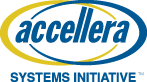 MEMBERSHIP APPLICATION AND AGREEMENTApplication for Membership in Accellera Systems Initiative (Accellera), a California nonprofit mutual benefit corporation.Applicant Company Name:       Agreement Applicant has read and agrees to abide by the purposes, rules, and policies as stated in all Accellera governing documents including, but not limited to:A) 	Bylaws: www.accellera.org/images/about/policies/Bylaws_of_Accellera_Systems_Initiative.pdf B) 	Intellectual Property Rights Policy: www.accellera.org/images/about/policies/IP_Rights_Policy_Final.pdf C) 	Policies and Procedures: www.accellera.org/images/about/policies/Policies_and_Procedures.pdf D) 	Other governing documents located at: http://www.accellera.org/about/policiesE) 	A representative of a Member company may contribute software, technology, works of authorship, and/or other written or verbal intellectual property in a Working Group (WG) for possible inclusion into an LRM or otherwise in furtherance of the purpose of Accellera. In order to make a contribution, the Member shall complete a “contribution package” at the time the contribution is made or, at the very latest, before the next release of a standard (or release of a draft standard for public review) by the applicable WG.  The contribution package consists of a Copyright Permission Letter and a Patent Letter of Assurance, which must be signed on behalf of the Member by a representative with legal authority to effectuate the contribution on behalf of such Member.  Templates for both of these letters can be found on the Accellera website at www.accellera.org/about/policies. The full contribution procedure is detailed in the Accellera Policies & Procedures and IP Rights Policy as in B and C above. F) 	The Member must approve all employee participants to ensure they are authorized to participate in and contribute to all WGs to which they subscribe. Member’s Primary Representative will periodically review the WG rosters for accuracy. G)	Member grants permission for Accellera to use Member’s corporate logo on its membership list at www.accellera.org/about/members. Annual Dues$25,000 - Corporate Membership: Eligible for board seat, participate in all WGs, voting rights)$  7,500 - Associate Membership: Participate in all WGs, voting rights)$  2,000 - Start-up Company or University Membership: (Participate in all WGs, no voting rights)The Accellera membership year is January 1 through December 31. Dues may be pro-rated for a half-year if applicant joins after June 1. Please make checks payable to Accellera or contact us for electronic funds or wire transfer information. Accellera is a non-profit California corporation, Tax ID 77-0560533.Member InformationBy submitting this form, the applicant company confirms its agreement with the following: Accellera may send meeting notices, annual reports, and all other materials to the company's primary contact by electronic transmission at the email address listed above. Accellera may rely on communications sent by the company's primary contact to Accellera by electronic transmission from the email address listed below for any purposes, including action by written consent. The company hereby certifies that Accellera may reasonably conclude that the company's representative is the author of communications so sent. This consent shall remain in full force and effect until such time as the company revokes it in writing and so notifies Accellera. Company is applying to join Accellera as (select one):  Corporate Member - US$25,000 per year		 Associate Member – US$7,500 per year  Start-up Member* - US$2,000 per year	               University Member – US$2,000 per year Membership application without applicable dues payment will not be accepted.BY:      MEMBER COMPANY NAMESignature: 						Date:      Name:       						Title:      * Contact Accellera office for terms and conditions of start-up company membership.Please identify the primary representative  for your company for Accellera activities:Please identify the primary representative  for your company for Accellera activities:Primary Rep. NameMember Company NameTitle or DepartmentEmailTelephone Number	AddressCity and State or RegionZip/Postal CodeCountryPlease provide an alternate representative for your company for Accellera activities (optional):Please provide an alternate representative for your company for Accellera activities (optional):Alternate Contact NameEmailTelephone Number